 OSNOVNA ŠKOLA ZRINSKIH I FRANKOPANA                     OTOČACRAZINA :		31Šifra djelatnosti:	8520RKDP:		8795MATIČNI BROJ:	3116743OIB:			08312236531ŠIFRA OZNAKE:	09-061-001 (801102)ŽIRO-RAČUNA:	HR2340009-1100219363BILJEŠKE UZ FINANCIJSKI IZVJEŠTAJ ZA RAZDOBLJE01.01.-31. 12.2023. GODINEZakonski okvirPravilnik o proračunskom računovodstvu i računskom planu (Narodne novine, br. 124/14, 115/15 i 87/16, 3/18, 126/19 i 108/20 i 158/23)Pravilnik o financijskom izvještavanju u proračunskom računovodstvu (Narodne novine, br. 3/15, 93/15, 135/15, 2/17, 28/17, 112/18, 145/20, 32/21 i 37/22.)BILJEŠKE UZ IZVJEŠTAJ O PRIHODIMA I RASHODIMA, PRIMICIMA I IZDACIMABilješka 1.Izvještaj o prihodima i rashodima, primicima i izdacima sastavljen je za razdoblje 1. siječnja do 31. prosinca 2023  i uključuje prihode i primitke, rashode i izdatke Osnovne škole Zrinskih i Frankopana Otočac Bilješke uz obrazac PR RASU Obrascu PR-RAS za 2023. godinu iskazani su prihodi poslovanja u iznosu 3.233.318,57 eura što je više u odnosu na 2022. godinu za 22,5% . To je rezultat  porasta izdataka za zaposlene  i izdataka za nabavu nefinancijske imovine, projekt školsko igralište PŠ Švica, Fotonaponska elektrana i školsko igralište PŠ „Stjepan Sarkotić“ Sinac. Rashodi poslovanja prikazani u Obrazcu PRRAS također su veći u odnosu na isto razdoblje 202. godine za 20,70%Razlog povećanja je porast izdataka za zaposlene,  porast cijena materijala i energenata što je izazvalo povećanje rashoda materijala i energije i rashoda za nabavu nematerijalne financijske imovine Bilješke uz obrazac BILANCAU Bilanci Šifra B001 Imovina iskazani iznos je veći  u odnosu na početno stanje za 22,50%,rezultat nabave dugotrajne nefinancijske imovine,  povećanja salda novčanih sredstava na žiro-računu  i povećanja potraživanja prema HZZO-u za naknade koje se refundiraju.U Bilanci  Šifra B003 Obveze i vlastiti izvori iskazano stanje je veće  u odnosu na početno stanje za 22,50%Iskazan je veći iznos obveza za Rashode za zaposlene i materijalne rashode.Ostale tekuće obveze iskazane su u većem iznosu, razlog povećanje  obveza za refundaciju  bolovanja preko 42 dana.Iskazan je  višak prihoda za prijenos u naredno razdoblje u iznosu od 55.516,97 euraOstvaren je višak prihoda poslovanja u iznosu 206.968,19 eura i manjak prihoda od nefinancijske imovine u iznosu 151.451,22 eura  što rezultira kao višak prihoda od 34.034,41 euro. Preneseni višak poslovanja iznosi 21.482,56 eura uvećan za  ostvareni višak poslovanja u 2023. g. iznosi  ukupan iznos viška prihoda za prijenos u naredno razdoblje od 55.516,97. eura.Bilješke uz obrazac Izvještaj o rashodima prema funkcijskoj klasifikacijiKlas. oznaka 09- Osnovno obrazovanje sadrži podatke o ukupnim rashodima poslovanja razreda 3 i rashoda za nefinancijsku imovinu razreda 4 u izvještajnom razdoblju od 3.197.314,50 eura  veza Y034 u obrascu PR-RAS.Bilješke uz obrazac Izvještaj o promjenama u vrijednosti i obujmu imovinei obvezaU 2023. godini u školi je nabavljena imovina u  iznosu 318.473,50 kn i to  4511 Dodatna ulaganja  na grđevinskim objektima    154.898,06 eura   i 424 Knjige (udžbenici i knjige za školsku lektiru)                                                                                                                                                                                                                                                                                                                                                                                                                                                                                                                                                                 37.599,21 eura.Bilješke uz Obrazac obveze-izvještaj o obvezamaStanje obveza na kraju izvještajnog razdoblja V006 iznosi 323.683,12 eura a odnosi se narashode za zaposlene, materijalne rashode, financijske rashode i obveze za zajmove.V007 Dospjele obveze u iznosu 53.702,95 se odnose na  ostale obveze i obveze za materijalne rashode.V009 Stanje nedospjelih obveza se odnosi na obveze za plaću za prosinac 2023. g, materijalneRashode i  iznos269.980,17 eura. Nedospjele obveza iskazana na dan 31.12.2023. g. podmireneSu u siječnju 2024. g.U Otočcu, 30.01.2024.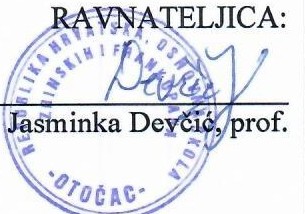 Kontakt Osoba:	Anka Jurković, dipl.oec.	Kontakt telefon: 053772411